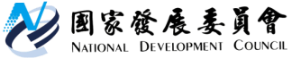 國家發展委員會 新聞稿發布日期：107年4月27日聯 絡 人：吳明蕙、利秀蘭聯絡電話：2316-5851、5852107年3月份景氣概況107年3月景氣對策信號綜合判斷分數為23分，較上月之24分，減少1分，燈號續呈綠燈，領先指標雖下跌，但同時指標持續上升且增幅擴大，顯示當前國內經濟保持溫和成長。展望今年，全球經濟成長及世界貿易量擴張均加速，可望挹注我國出口動能，惟美中貿易摩擦升溫、金融市場波動及地緣政治風險等不確定因素，仍須密切關注。內需方面，半導體領導廠商持續在國內擴大新世代先進製程投資，加以政府積極改善投資環境，國際大廠紛紛表示將來台設立研發據點，以及政府積極落實前瞻基礎建設及推動各項產業創新發展計畫等，帶動國內投資擴增；受惠國內景氣回溫、就業市場持續改善下，可望推升民眾所得水準及消費力。根據各主要機構最新預測，今年國內經濟前景仍審慎樂觀，並密切注意全球經濟不確定因素。一、景氣對策信號（詳圖1、圖2）2018年3月較上月減少1分為23分，燈號續呈綠燈，9項構成項目中，海關出口值由黃藍燈轉呈綠燈，增加1分；機械及電機設備進口值由黃紅燈轉呈綠燈，製造業銷售量指數由綠燈轉為黃藍燈，分數各減少1分，其餘6項燈號不變。個別構成項目說明如下：● 貨幣總計數M1B變動率：由上月4.0%增為5.3%，燈號續為黃藍燈。● 股價指數變動率：由上月10.8%增為11.3%，燈號續呈綠燈。● 工業生產指數變動率：由上月下修值5.7%減為5.3%，燈號仍為綠燈。● 非農業部門就業人數變動率：由上月0.69%增為0.97%，燈號續為黃藍燈。● 海關出口值變動率：由上月2.1%增為11.5%，燈號由黃藍燈轉呈綠燈。● 機械及電機設備進口值變動率：由上月上修值10.8%減為2.1%，燈號由黃紅燈轉為綠燈。● 製造業銷售量指數變動率：由上月下修值4.9%減為2.3%，燈號由綠燈轉呈黃藍燈。● 批發、零售及餐飲業營業額變動率：由上月3.5%增為4.1%，燈號續為黃藍燈。● 製造業營業氣候測驗點：由上月下修值98.2點增為100.1點，燈號續為綠燈。二、景氣指標(一)領先指標● 領先指標不含趨勢指數為100.90，較上月下降0.17%（詳表1、圖3）。● 7個構成項目經去除長期趨勢後，2項較上月上升，包括核發建照面積，以及實質半導體設備進口值；其餘5項則較上月下滑，分別為：外銷訂單指數、工業及服務業受僱員工淨進入率、製造業營業氣候測驗點、實質貨幣總計數M1B，以及股價指數。(二)同時指標● 同時指標不含趨勢指數為102.05，較上月上升0.12%（詳表2、圖4）。●  7個構成項目經去除長期趨勢後，4項較上月上升，包括電力（企業）總用電量、工業生產指數、非農業部門就業人數，以及批發、零售及餐飲業營業額；其餘3項：實質機械及電機設備進口值、製造業銷售量指數，以及實質海關出口值較上月下滑。(三)落後指標	● 落後指標不含趨勢指數為100.78，較上月上升0.15%（詳表3、圖5）。●  6個構成項目經去除長期趨勢後，5項較上月上升，分別為：製造業單位產出勞動成本指數、製造業存貨率、金融業隔夜拆款利率、全體貨幣機構放款與投資，以及失業率；其餘1項：工業及服務業受僱員工人數則較上月下滑。下次發布日期為 107年5月28日（星期一）下午4時圖1  近1年景氣對策信號走勢圖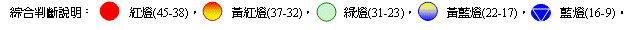 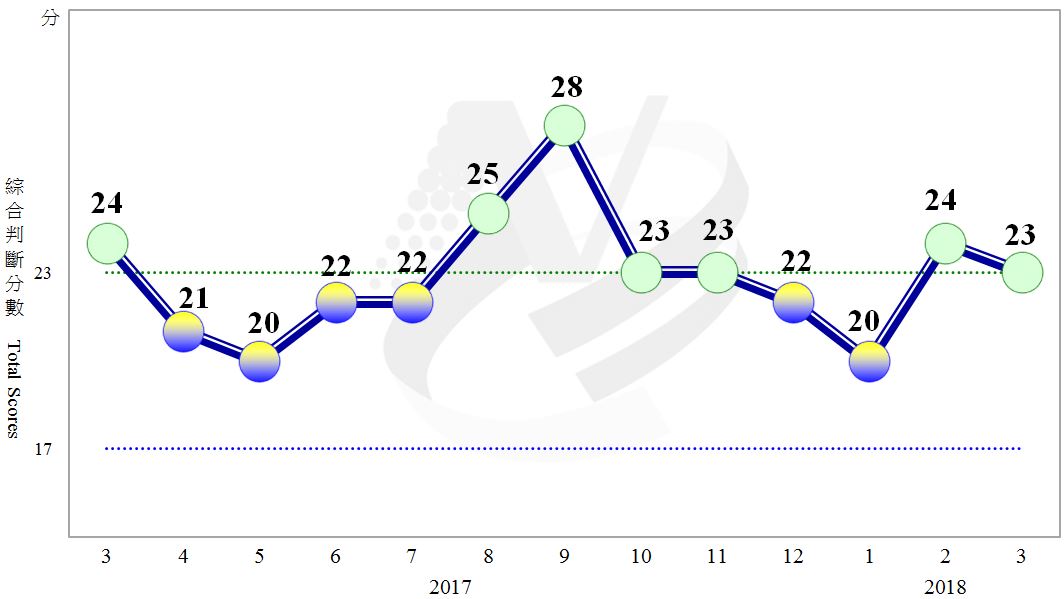 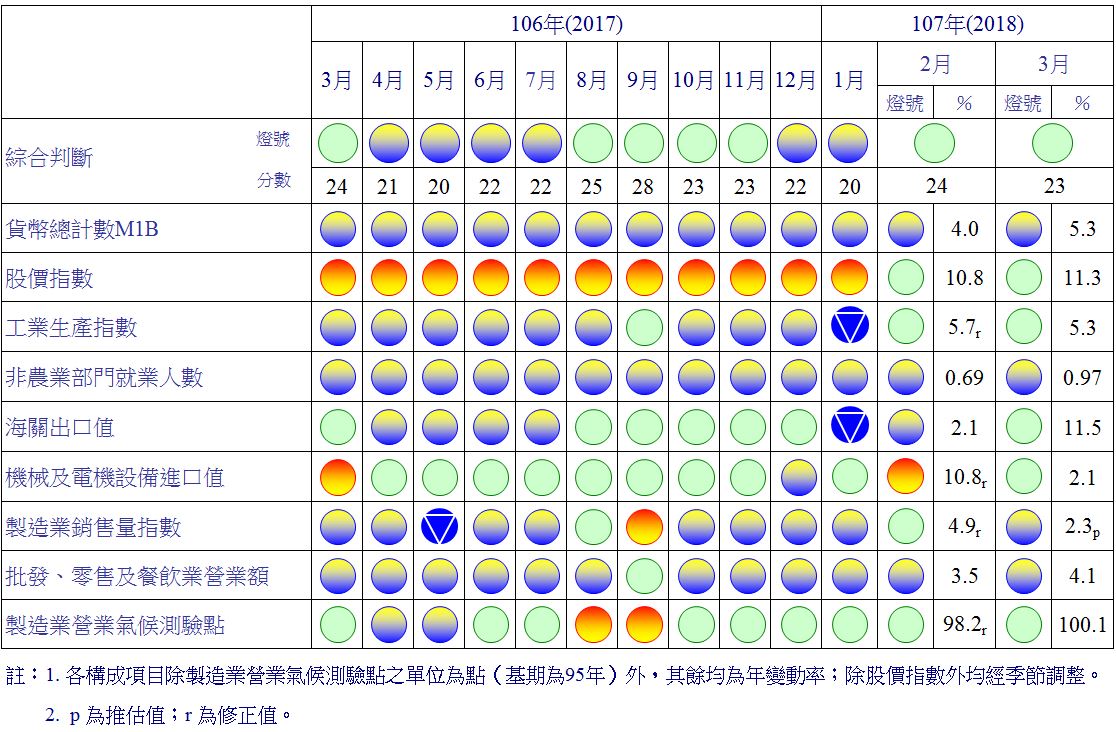 圖2  一年來景氣對策信號表1  景氣領先指標指數註：1.本表構成項目指數為經季節調整、剔除長期趨勢，並平滑化與標準化後之數值。以下表同。    2.淨進入率＝進入率—退出率。 3.核發建照面積僅包含住宿類（住宅）、商業類、辦公服務類、工業倉儲類4項建造執照統計資料。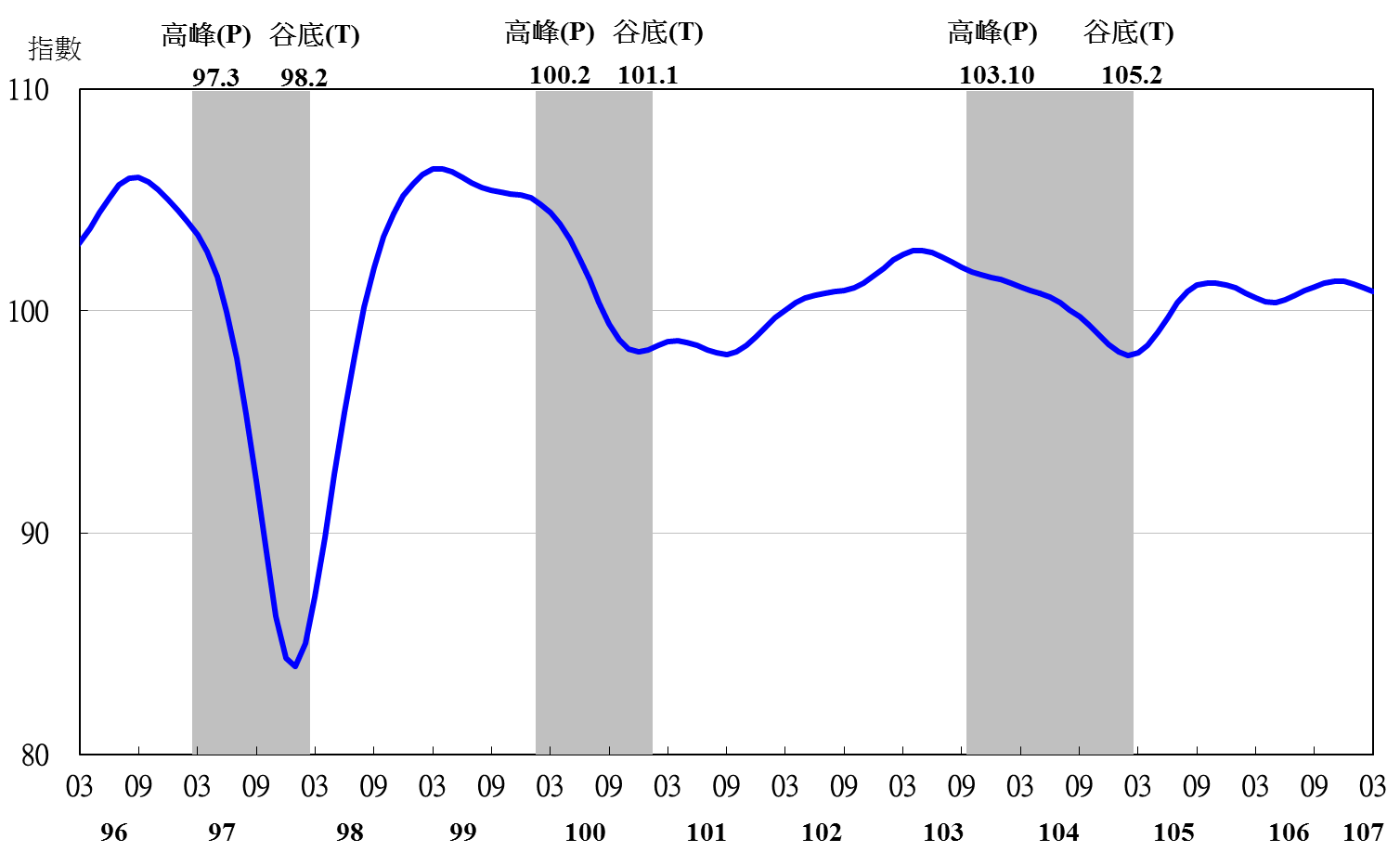 註：陰影區表景氣循環收縮期，以下圖同。圖3  領先指標不含趨勢指數走勢圖表2  景氣同時指標指數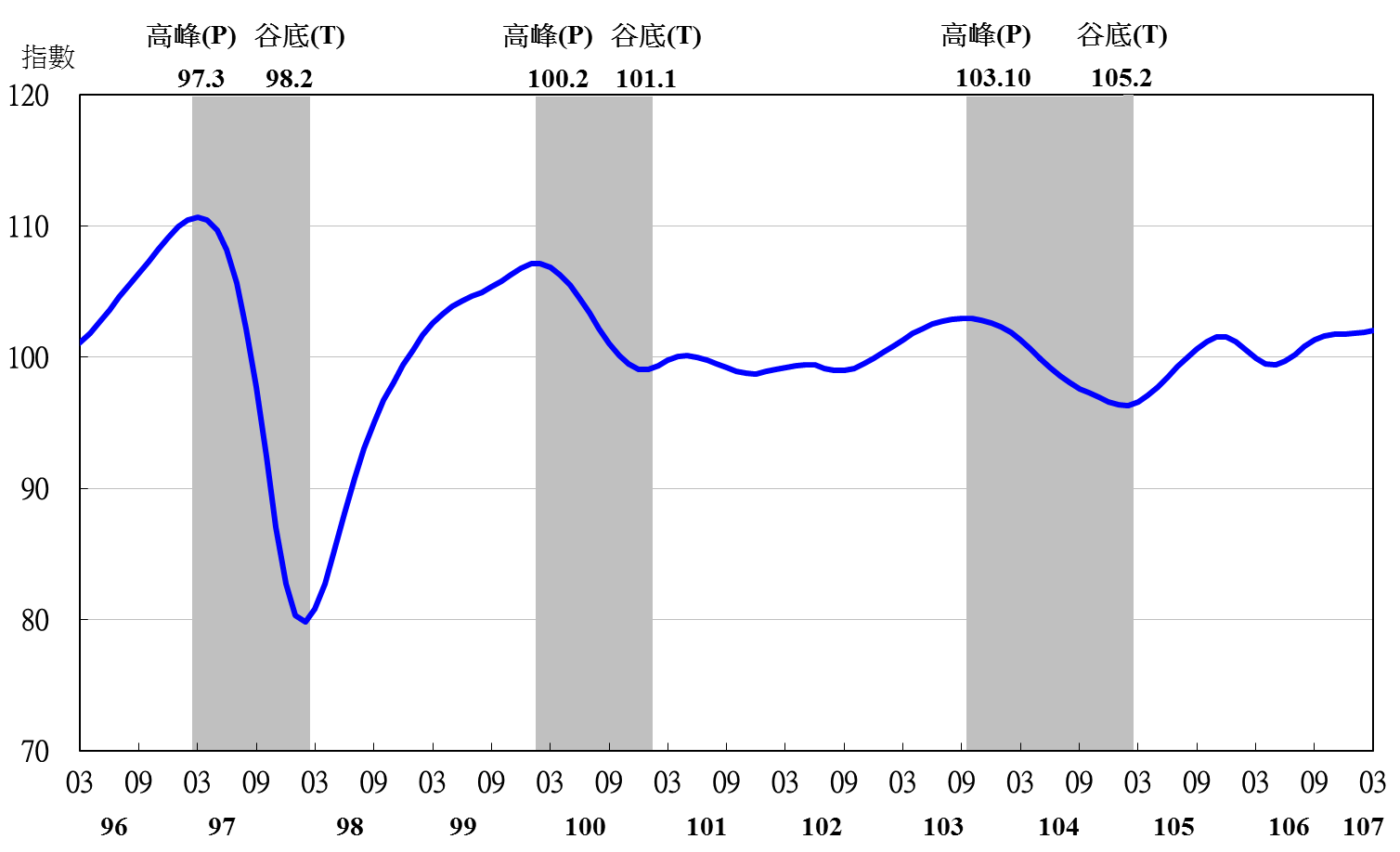 圖4  同時指標不含趨勢指數走勢圖表3  景氣落後指標指數註：工業及服務業經常性受僱員工人數自2017年7月起停止發布，故自當月起，以工業及服務業受僱員工人數替代。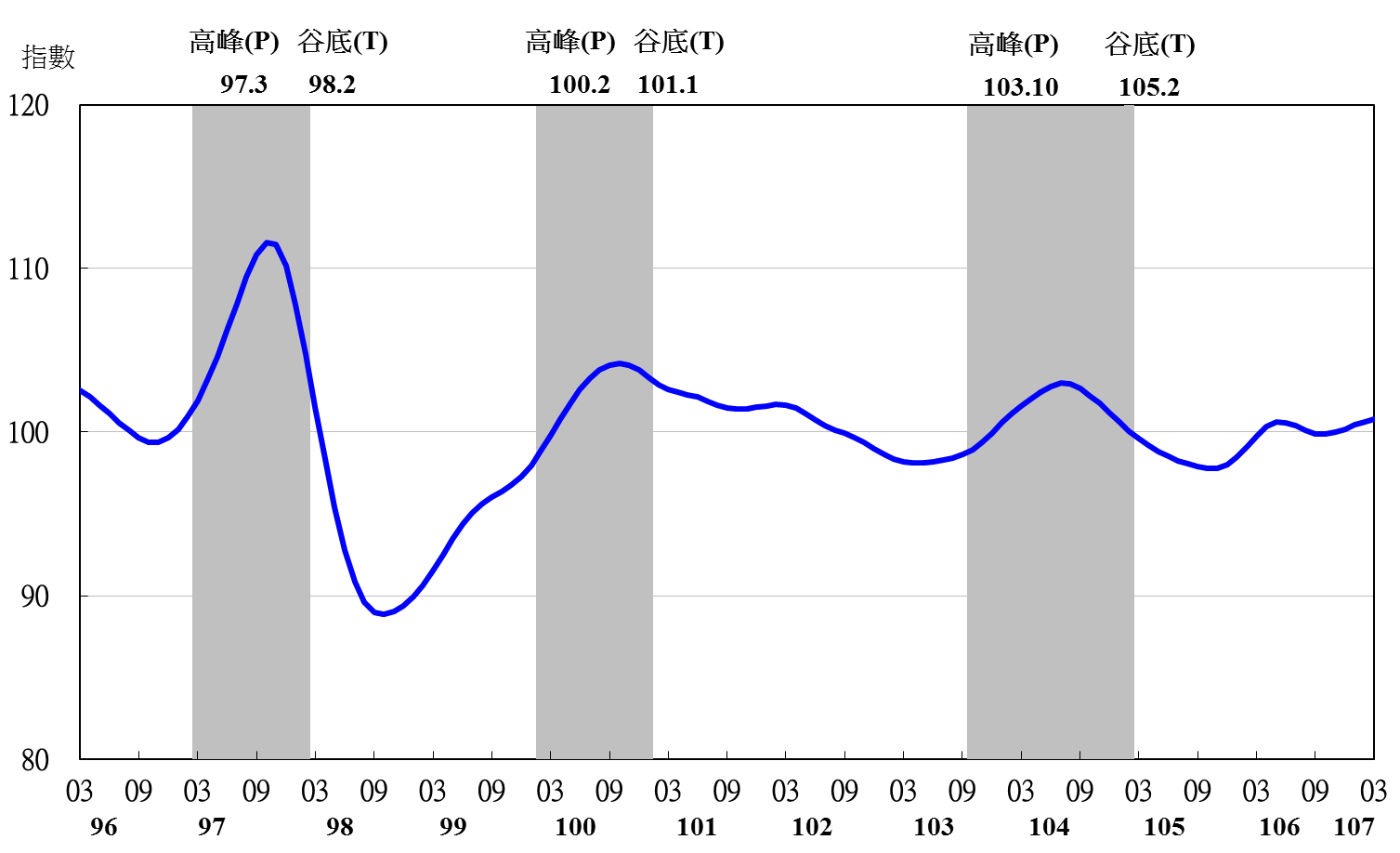 圖5  落後指標不含趨勢指數走勢圖項　　　　　目106年 (2017)106年 (2017)106年 (2017)106年 (2017)107年 (2018)107年 (2018)107年 (2018)項　　　　　目9月10月11月12月1月2月3月不含趨勢指數101.11101.27101.35101.33101.23101.07100.90　較上月變動 (%)0.190.160.08-0.01-0.11-0.16-0.17構成項目1外銷訂單指數 100.44100.50100.48100.34100.0599.6699.25實質貨幣總計數M1B99.9399.8799.7999.7199.6499.6099.56股價指數100.31100.31100.30100.29100.27100.24100.22工業及服務業受僱員工淨進入率2100.13100.10100.06100.0099.9399.8399.71核發建照面積3100.64100.88101.08101.28101.51101.78102.08實質半導體設備進口值99.0899.1699.3199.4599.5699.6499.70製造業營業氣候測驗點100.31100.30100.25100.17100.09100.0199.95項　　　　　　　目106年 (2017)106年 (2017)106年 (2017)106年 (2017)107年 (2018)107年 (2018)107年 (2018)107年 (2018)項　　　　　　　目9月10月11月12月1月2月3月不含趨勢指數101.34 101.59 101.73 101.78 101.82 101.92 102.05 　較上月變動 (%)0.49 0.25 0.14 0.05 0.03 0.10 0.12 構成項目0000000工業生產指數100.04 100.15 100.24 100.36 100.48 100.62 100.75 電力(企業)總用電量100.38 100.43 100.41 100.39 100.42 100.60 100.83 製造業銷售量指數100.35 100.42 100.47 100.52 100.56 100.56 100.54 批發、零售及餐飲業營業額100.83 100.96 101.02 101.01 100.99 100.98 101.01 非農業部門就業人數99.94 99.96 99.98 100.00 100.04 100.09 100.15 實質海關出口值100.64 100.69 100.70 100.65 100.59 100.565 100.561 實質機械及電機設備進口值100.19 100.33 100.41 100.41 100.36 100.24 100.08 項　　　　　　　目106年 (2017)106年 (2017)106年 (2017)106年 (2017)107年 (2018)107年 (2018)107年 (2018)107年 (2018)項　　　　　　　目9月10月11月12月12月1月2月3月不含趨勢指數99.90 99.89 100.00 100.18 100.18 100.43 100.63 100.78 　較上月變動 (%)-0.20 -0.01 0.11 0.19 0.19 0.25 0.20 0.15 構成項目失業率100.15 100.18 100.20 100.21 100.21 100.21 100.211 100.213 工業及服務業受僱員工人數100.12 100.15 100.18 100.19 100.19 100.19 100.19 100.18 製造業單位產出勞動成本指數99.69 99.73 99.87 100.09 100.09 100.34 100.51 100.61 金融業隔夜拆款利率100.03 100.04 100.05 100.06 100.06 100.07 100.08 100.10 全體貨幣機構放款與投資100.09 100.08 100.06 100.03 100.03 100.01 100.007 100.010 製造業存貨率99.80 99.68 99.63 99.64 99.64 99.70 99.78 99.86 